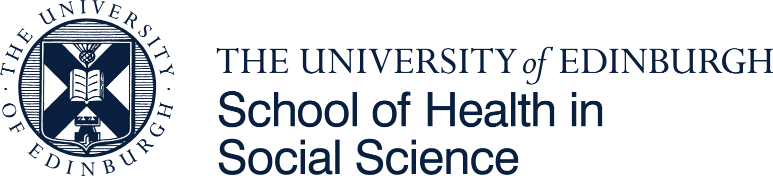 PhD by Distance Applicant Admission Form and Study PlanStudy Plan - To be completed by the applicant in consultation with the proposed University of Edinburgh (UoE) supervisor(s)Applicant NameUUNProgramme InformationProgramme applied forFull Time or Part TimeSubject AreaProposed start date01/09/YYMM or 01/01/YYMMFirst SupervisorCo-supervisorThesis SubjectPrevious StudyDo you have experience of distance study? Please provide a brief statement detailing what you feel may be the potential risks and characteristics of studying for a research degree at a distance.Please provide evidence of research experience and the ability to work independently.Location of studyWhat will be your normal site of study?Is this a Higher Education institution or similar?Facilities at normal site of studyWhat access will you have to study facilities, including library facilities?Do you have access to the required technology and equipment (internet, broadband, skype, teams, etc.)?What research equipment might be needed for your study? Will you have access to this at your normal site of study?What additional support might be at the site of study from other researchers/academics? If you are proposing a local advisor please provide their name, job title and contact details.What access will you have to any other academic input, such as seminars and research training at your normal site of study?Visa ImplicationsIf applicable, please confirm that you are aware of any potential visa implications of coming to Edinburgh for study visitshttps://www.ed.ac.uk/studying/international/student-visas Terms and ConditionsPlease confirm that you are aware that it is a mandatory requirement that you are to visit the University of Edinburgh at least once per year of study. The length and timing of these visits are negotiable but students should expect to spend at least two weeks at the University of Edinburgh each year.Please confirm that you are aware that it is a mandatory requirement that you are you will be present at the University of Edinburgh for your oral examination (viva voce).Please confirm that you are aware that you will be required to fund visits to the University of Edinburgh in addition to the payment of tuition fees.Year 1What time will be spent in Edinburgh?What research training is planned, including training on campus, online learning at UoE and research training available at the normal site of study (if known)?Will you be attending your annual review in person?Year 2 (to be agreed with your supervisor at the end of Year 1)What time will be spent in Edinburgh?What research training is planned, including training on campus, online learning at UoE and research training available at the normal site of study (if known)?Will you be attending your annual review in person?Year 3 (to be agreed with your supervisor at the end of Year 2)What time will be spent in Edinburgh?What research training is planned, including training on campus, online learning at UoE and research training available at the normal site of study (if known)?What are the arrangements for annual review or thesis submission for full-time students?Year 4 (for part-time students only) (to be agreed with your supervisor at the end of Year 3)What time will be spent in Edinburgh?What research training is planned, including training on campus, online learning at UoE and research training available at the normal site of study (if known)?Will you be attending your annual review in person?Year 5 (for part-time students only) (to be agreed with your supervisor at the end of Year 4)What time will be spent in Edinburgh?Will you be attending your annual review in person?Year 6 (for part-time students only) (to be agreed with your supervisor at the end of Year 5)What time will be spent in Edinburgh?What are the arrangements for thesis submission and viva?